March 28, 2019Mr. Jason BurchRegulatory CounselUber Technologies Inc. 636 W. 28th Street3rd FloorNew York, New York 10001Re:  Background Check Review of Rasier-PA, LLC. (D-2018-3003143)Dear Mr. Burch:	The Commission appreciates the cooperation extended by the officers and employees of Rasier-PA, LLC and Uber Technologies, Inc. during the recent Background Check Process review.  We seek Rasier-PA’s further cooperation in implementing the recommendations cited in the report. 	At its Public Meeting of March 28, 2019, the Commission acknowledged receipt of Rasier-PA’s February 2019 Implementation Plan and released it, along with the report, to the public.  The Commission notes that Rasier-PA Implementation Plan indicates acceptance of 2 recommendations and partial acceptance of five recommendations.  Receipt of this Implementation Plan does not constitute acceptance by the Commission of the actions already taken, those actions to be taken, or any explanations and cost/benefit analyses provided.    The Commission directs Rasier-PA to proceed with its February 2019 Implementation Plan.  							Sincerely,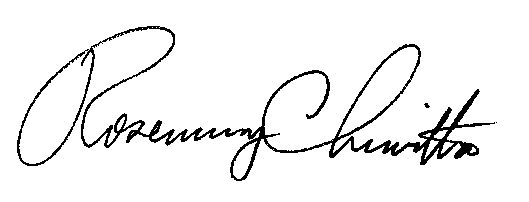 							Rosemary Chiavetta							SecretaryRC/sr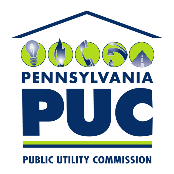  PUBLIC UTILITY COMMISSION400 NORTH STREET, HARRISBURG, PA 17120IN REPLY PLEASE REFER TO OUR FILE